قافلة جامعة الزقازيق اليوم السبت الموافق 2 مارس 2024 بقرية أولاد سيف مركز بلبيس بالشرقية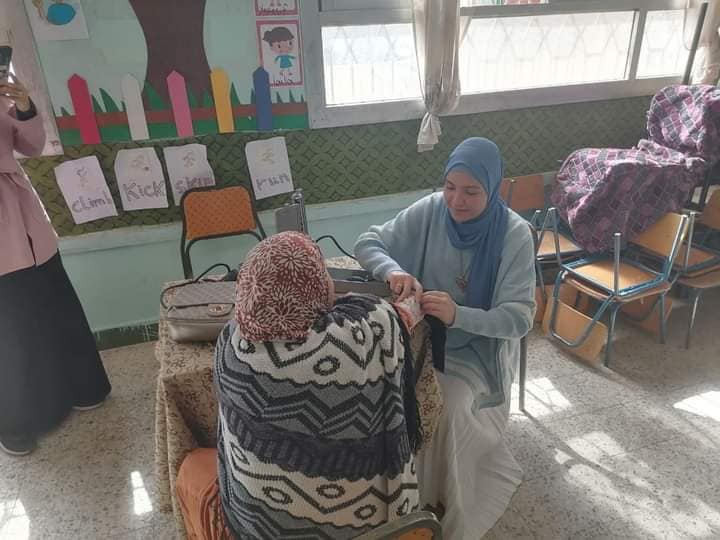 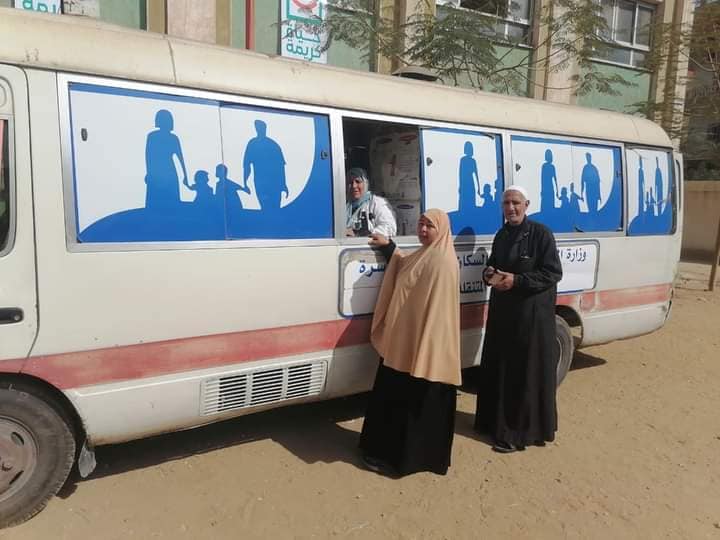 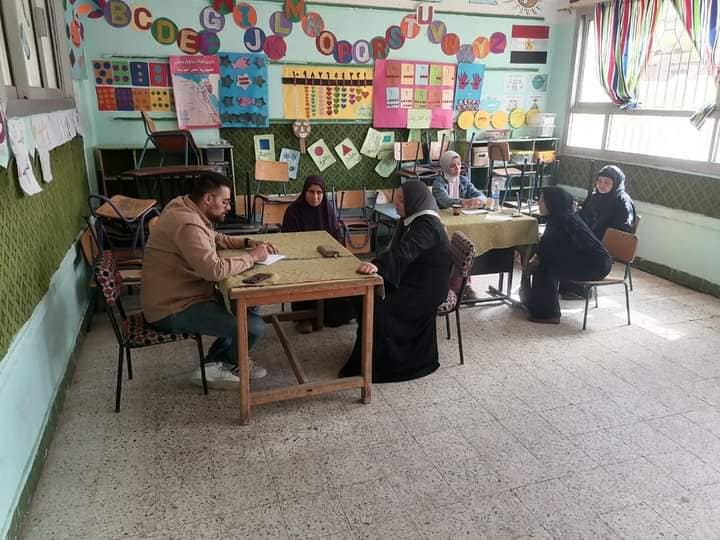 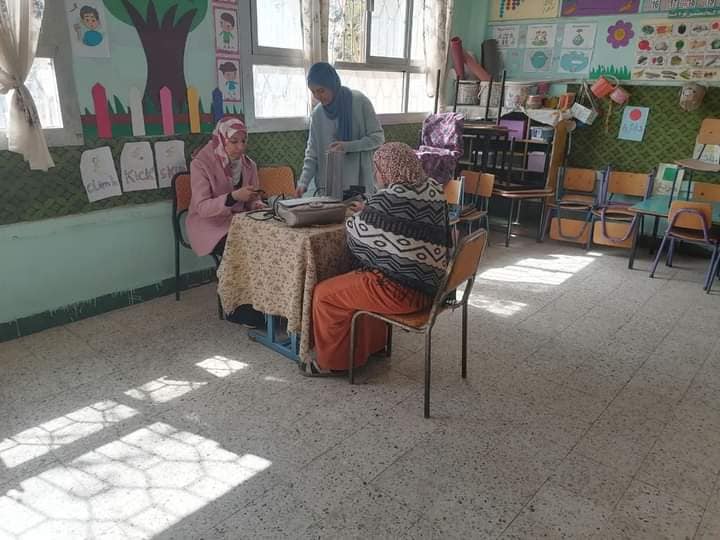 